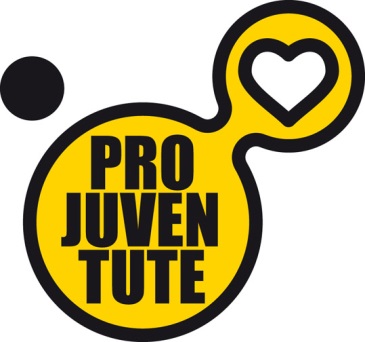 Giubiasco, 3 giugno 2022Comunicato Pro Juventute Svizzera italiana informa che sono aperte le iscrizioni per i corsi “Impariamo a studiare: alla scoperta dei metodi di studio.”, indirizzati ai ragazzi di scuola media, organizzati nel Bellinzonese con inizio sabato 24 o mercoledì 28 settembre 2022, e nel Locarnese, Luganese, Mendrisiotto e Biasca con inizio mercoledì 28 settembre 2022. Sono terminati da poco i corsi primaverili “Impariamo a studiare: alla scoperta dei metodi di studio”, il cui esito positivo e le molteplici sollecitazioni esterne spingono Pro Juventute a rinnovare questa offerta sul nostro territorio.Sono quindi aperte le iscrizioni per il detto corso che, da alcuni anni ormai, Pro Juventute presenta ai ragazzi e in cui approfondisce con loro le principali tecniche e il metodo di studio attraverso la conoscenza e l'esercitazione di alcune nozioni di base per organizzare il proprio tempo, il proprio ambiente, il proprio metodo e le proprie tecniche di studio.In questo modo Pro Juventute Svizzera italiana si propone di sostenere in maniera effettiva tanto i ragazzi (nel trovare e sviluppare il proprio personale metodo e sistema di studio) quanto le famiglie (nell'accompagnare i propri ragazzi durante questa importante fase di formazione).Maggiori informazioni sui corsi (contenuti, calendario e costi) si possono ricevere consultando il sito di Pro Juventute alla seguente pagina: www.projuventute.ch/it/fondazione/uffici-regionali/metodo-di-studioOppure scrivendo all’indirizzo impariamoastudiare@projuventute.ch o chiamando lo 079 104 73 59.Roberta Wullschleger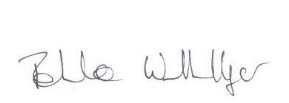 Responsabile di progettoFondazione Pro Juventute Regione Svizzera italiana079 104 73 59